                           BINGO                           BINGO                           BINGO                           BINGO                           BINGO                           BINGO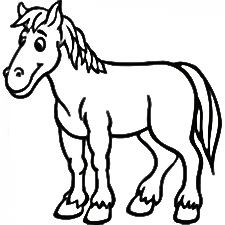 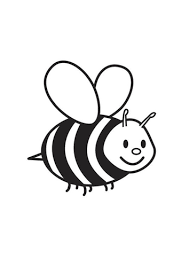 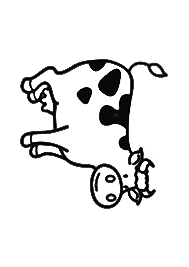 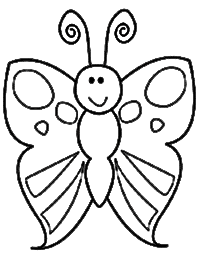 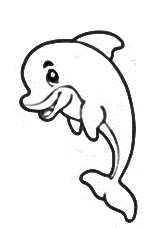 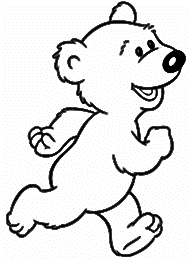 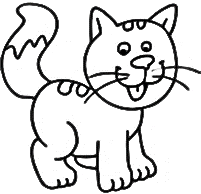 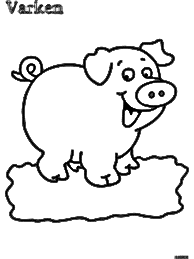 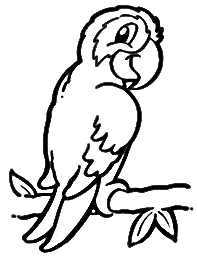 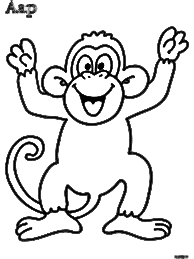 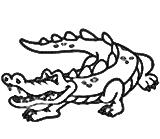 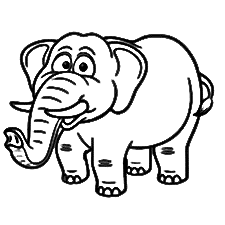 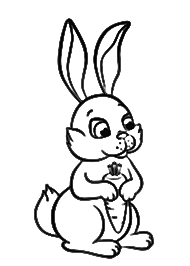 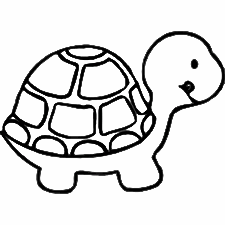 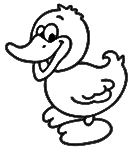 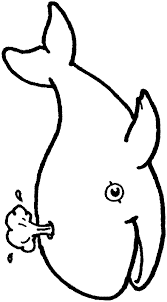 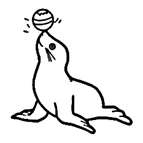 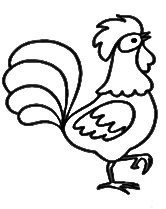 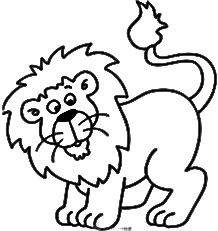 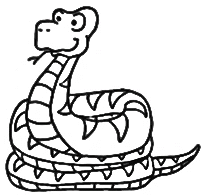 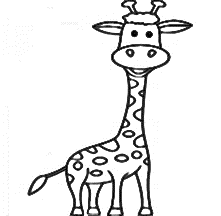 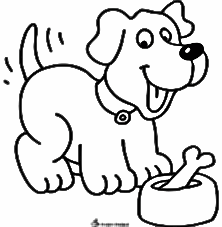 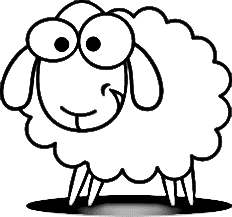 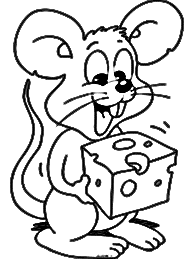 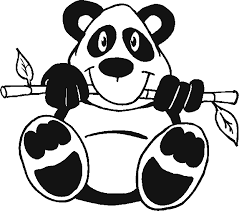 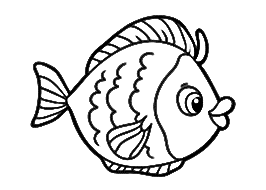 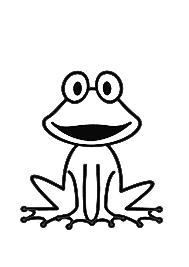 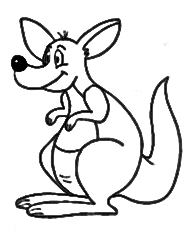 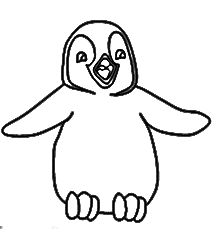 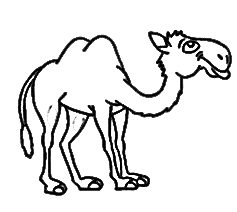 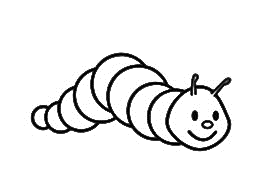 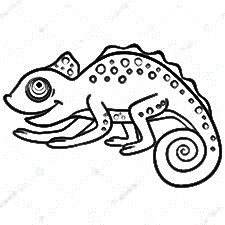 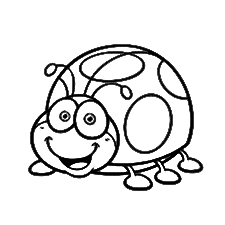 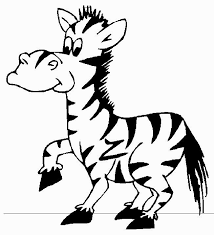 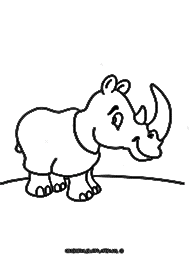 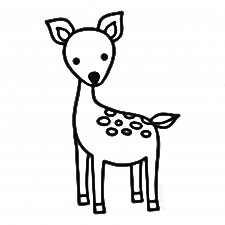 